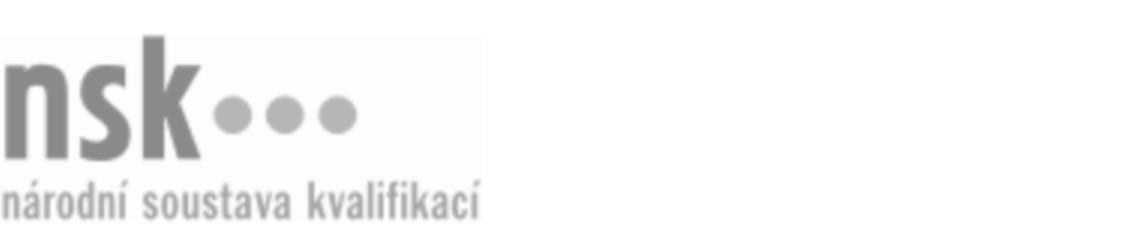 Autorizované osobyAutorizované osobyAutorizované osobyAutorizované osobyAutorizované osobyAutorizované osobyAutorizované osobyAutorizované osobyElektromontér/elektromontérka fotovoltaických systémů (kód: 26-014-H) Elektromontér/elektromontérka fotovoltaických systémů (kód: 26-014-H) Elektromontér/elektromontérka fotovoltaických systémů (kód: 26-014-H) Elektromontér/elektromontérka fotovoltaických systémů (kód: 26-014-H) Elektromontér/elektromontérka fotovoltaických systémů (kód: 26-014-H) Elektromontér/elektromontérka fotovoltaických systémů (kód: 26-014-H) Elektromontér/elektromontérka fotovoltaických systémů (kód: 26-014-H) Elektromontér/elektromontérka fotovoltaických systémů (kód: 26-014-H) Autorizující orgán:Autorizující orgán:Ministerstvo průmyslu a obchoduMinisterstvo průmyslu a obchoduMinisterstvo průmyslu a obchoduMinisterstvo průmyslu a obchoduMinisterstvo průmyslu a obchoduMinisterstvo průmyslu a obchoduMinisterstvo průmyslu a obchoduMinisterstvo průmyslu a obchoduMinisterstvo průmyslu a obchoduMinisterstvo průmyslu a obchoduMinisterstvo průmyslu a obchoduMinisterstvo průmyslu a obchoduSkupina oborů:Skupina oborů:Elektrotechnika, telekomunikační a výpočetní technika (kód: 26)Elektrotechnika, telekomunikační a výpočetní technika (kód: 26)Elektrotechnika, telekomunikační a výpočetní technika (kód: 26)Elektrotechnika, telekomunikační a výpočetní technika (kód: 26)Elektrotechnika, telekomunikační a výpočetní technika (kód: 26)Elektrotechnika, telekomunikační a výpočetní technika (kód: 26)Povolání:Povolání:Elektromontér fotovoltaických systémůElektromontér fotovoltaických systémůElektromontér fotovoltaických systémůElektromontér fotovoltaických systémůElektromontér fotovoltaických systémůElektromontér fotovoltaických systémůElektromontér fotovoltaických systémůElektromontér fotovoltaických systémůElektromontér fotovoltaických systémůElektromontér fotovoltaických systémůElektromontér fotovoltaických systémůElektromontér fotovoltaických systémůKvalifikační úroveň NSK - EQF:Kvalifikační úroveň NSK - EQF:333333Platnost standarduPlatnost standarduPlatnost standarduPlatnost standarduPlatnost standarduPlatnost standarduPlatnost standarduPlatnost standarduStandard je platný od: 11.02.2023Standard je platný od: 11.02.2023Standard je platný od: 11.02.2023Standard je platný od: 11.02.2023Standard je platný od: 11.02.2023Standard je platný od: 11.02.2023Standard je platný od: 11.02.2023Standard je platný od: 11.02.2023Elektromontér/elektromontérka fotovoltaických systémů,  29.03.2024 0:17:29Elektromontér/elektromontérka fotovoltaických systémů,  29.03.2024 0:17:29Elektromontér/elektromontérka fotovoltaických systémů,  29.03.2024 0:17:29Elektromontér/elektromontérka fotovoltaických systémů,  29.03.2024 0:17:29Elektromontér/elektromontérka fotovoltaických systémů,  29.03.2024 0:17:29Strana 1 z 2Strana 1 z 2Autorizované osobyAutorizované osobyAutorizované osobyAutorizované osobyAutorizované osobyAutorizované osobyAutorizované osobyAutorizované osobyAutorizované osobyAutorizované osobyAutorizované osobyAutorizované osobyAutorizované osobyAutorizované osobyAutorizované osobyAutorizované osobyNázevNázevNázevNázevNázevNázevKontaktní adresaKontaktní adresa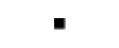 AKADEMIE PROFESNÍHO VZDĚLÁVÁNÍ s.r.o.AKADEMIE PROFESNÍHO VZDĚLÁVÁNÍ s.r.o.AKADEMIE PROFESNÍHO VZDĚLÁVÁNÍ s.r.o.AKADEMIE PROFESNÍHO VZDĚLÁVÁNÍ s.r.o.AKADEMIE PROFESNÍHO VZDĚLÁVÁNÍ s.r.o.Pivovarská 273, 68601 Uherské HradištěPivovarská 273, 68601 Uherské HradištěAKADEMIE PROFESNÍHO VZDĚLÁVÁNÍ s.r.o.AKADEMIE PROFESNÍHO VZDĚLÁVÁNÍ s.r.o.AKADEMIE PROFESNÍHO VZDĚLÁVÁNÍ s.r.o.AKADEMIE PROFESNÍHO VZDĚLÁVÁNÍ s.r.o.AKADEMIE PROFESNÍHO VZDĚLÁVÁNÍ s.r.o.Pivovarská 273, 68601 Uherské HradištěPivovarská 273, 68601 Uherské HradištěPivovarská 273, 68601 Uherské HradištěPivovarská 273, 68601 Uherské HradištěAlmaGate,s.r.o.AlmaGate,s.r.o.AlmaGate,s.r.o.AlmaGate,s.r.o.AlmaGate,s.r.o.Volutová 2523/14, 15800 PrahaVolutová 2523/14, 15800 PrahaAlmaGate,s.r.o.AlmaGate,s.r.o.AlmaGate,s.r.o.AlmaGate,s.r.o.AlmaGate,s.r.o.Volutová 2523/14, 15800 PrahaVolutová 2523/14, 15800 PrahaČeská fotovoltaická asociace, z.s.Česká fotovoltaická asociace, z.s.Česká fotovoltaická asociace, z.s.Česká fotovoltaická asociace, z.s.Česká fotovoltaická asociace, z.s.Částkova 689/74, 32600 PlzeňČástkova 689/74, 32600 PlzeňČeská fotovoltaická asociace, z.s.Česká fotovoltaická asociace, z.s.Česká fotovoltaická asociace, z.s.Česká fotovoltaická asociace, z.s.Česká fotovoltaická asociace, z.s.Částkova 689/74, 32600 PlzeňČástkova 689/74, 32600 PlzeňČeská peleta, z.s.p.o.Česká peleta, z.s.p.o.Česká peleta, z.s.p.o.Česká peleta, z.s.p.o.Česká peleta, z.s.p.o.Ruská 294, 25229 DobřichoviceRuská 294, 25229 DobřichoviceRuská 294, 25229 DobřichoviceRuská 294, 25229 DobřichoviceČeský průmyslový institut vzdělávání s.r.o.Český průmyslový institut vzdělávání s.r.o.Český průmyslový institut vzdělávání s.r.o.Český průmyslový institut vzdělávání s.r.o.Český průmyslový institut vzdělávání s.r.o.Ve Žlíbku 2483/73, 19300 Praha 9Ve Žlíbku 2483/73, 19300 Praha 9Český průmyslový institut vzdělávání s.r.o.Český průmyslový institut vzdělávání s.r.o.Český průmyslový institut vzdělávání s.r.o.Český průmyslový institut vzdělávání s.r.o.Český průmyslový institut vzdělávání s.r.o.Ve Žlíbku 2483/73, 19300 Praha 9Ve Žlíbku 2483/73, 19300 Praha 9Ve Žlíbku 2483/73, 19300 Praha 9Ve Žlíbku 2483/73, 19300 Praha 9Evropská akademie vzdělávání SEEvropská akademie vzdělávání SEEvropská akademie vzdělávání SEEvropská akademie vzdělávání SEEvropská akademie vzdělávání SECukrova 560/2, 19800 Praha 9Cukrova 560/2, 19800 Praha 9Evropská akademie vzdělávání SEEvropská akademie vzdělávání SEEvropská akademie vzdělávání SEEvropská akademie vzdělávání SEEvropská akademie vzdělávání SECukrova 560/2, 19800 Praha 9Cukrova 560/2, 19800 Praha 9Fan Energy s.r.o.Fan Energy s.r.o.Fan Energy s.r.o.Fan Energy s.r.o.Fan Energy s.r.o.U Hřbitova 192, 39422 KošeticeU Hřbitova 192, 39422 KošeticeU Hřbitova 192, 39422 KošeticeU Hřbitova 192, 39422 KošeticeHyka PavelHyka PavelHyka PavelHyka PavelHyka PavelHusova 907/63, 43191 VejprtyHusova 907/63, 43191 VejprtyHyka PavelHyka PavelHyka PavelHyka PavelHyka PavelHusova 907/63, 43191 VejprtyHusova 907/63, 43191 VejprtyInstitut obnovitelných zdrojů s. r. o.Institut obnovitelných zdrojů s. r. o.Institut obnovitelných zdrojů s. r. o.Institut obnovitelných zdrojů s. r. o.Institut obnovitelných zdrojů s. r. o.V kolkovně 921/3 921/3, 11000 Praha 1V kolkovně 921/3 921/3, 11000 Praha 1V kolkovně 921/3 921/3, 11000 Praha 1V kolkovně 921/3 921/3, 11000 Praha 1Institut profesního vzdělávání z. s.Institut profesního vzdělávání z. s.Institut profesního vzdělávání z. s.Institut profesního vzdělávání z. s.Institut profesního vzdělávání z. s.Jesenická 738/63, 79201 BruntálJesenická 738/63, 79201 BruntálInstitut profesního vzdělávání z. s.Institut profesního vzdělávání z. s.Institut profesního vzdělávání z. s.Institut profesního vzdělávání z. s.Institut profesního vzdělávání z. s.Jesenická 738/63, 79201 BruntálJesenická 738/63, 79201 BruntálJesenická 738/63, 79201 BruntálJesenická 738/63, 79201 BruntálMejstřík DanielMejstřík DanielMejstřík DanielMejstřík DanielMejstřík DanielŽelezná 13, 26601 ŽeleznáŽelezná 13, 26601 ŽeleznáMejstřík DanielMejstřík DanielMejstřík DanielMejstřík DanielMejstřík DanielŽelezná 13, 26601 ŽeleznáŽelezná 13, 26601 ŽeleznáMikulenka RadekMikulenka RadekMikulenka RadekMikulenka RadekMikulenka RadekŠrámkova 1019, 39101 Sezimovo ÚstíŠrámkova 1019, 39101 Sezimovo ÚstíŠrámkova 1019, 39101 Sezimovo ÚstíŠrámkova 1019, 39101 Sezimovo ÚstíPROPULS SOLAR s.r.o.PROPULS SOLAR s.r.o.PROPULS SOLAR s.r.o.PROPULS SOLAR s.r.o.PROPULS SOLAR s.r.o.Načešice 3, 53803 NačešiceNačešice 3, 53803 NačešicePROPULS SOLAR s.r.o.PROPULS SOLAR s.r.o.PROPULS SOLAR s.r.o.PROPULS SOLAR s.r.o.PROPULS SOLAR s.r.o.Načešice 3, 53803 NačešiceNačešice 3, 53803 NačešiceSolární energie s.r.o.Solární energie s.r.o.Solární energie s.r.o.Solární energie s.r.o.Solární energie s.r.o.Masná 1850/4, 70200 OstravaMasná 1850/4, 70200 OstravaSolární energie s.r.o.Solární energie s.r.o.Solární energie s.r.o.Solární energie s.r.o.Solární energie s.r.o.Masná 1850/4, 70200 OstravaMasná 1850/4, 70200 OstravaStřední odborná škola energetická a stavební, Obchodní akademie a Střední zdravotnická škola, Chomutov, příspěvková organizaceStřední odborná škola energetická a stavební, Obchodní akademie a Střední zdravotnická škola, Chomutov, příspěvková organizaceStřední odborná škola energetická a stavební, Obchodní akademie a Střední zdravotnická škola, Chomutov, příspěvková organizaceStřední odborná škola energetická a stavební, Obchodní akademie a Střední zdravotnická škola, Chomutov, příspěvková organizaceStřední odborná škola energetická a stavební, Obchodní akademie a Střední zdravotnická škola, Chomutov, příspěvková organizaceNa Průhoně 4800, 43003 ChomutovNa Průhoně 4800, 43003 ChomutovStřední odborná škola energetická a stavební, Obchodní akademie a Střední zdravotnická škola, Chomutov, příspěvková organizaceStřední odborná škola energetická a stavební, Obchodní akademie a Střední zdravotnická škola, Chomutov, příspěvková organizaceStřední odborná škola energetická a stavební, Obchodní akademie a Střední zdravotnická škola, Chomutov, příspěvková organizaceStřední odborná škola energetická a stavební, Obchodní akademie a Střední zdravotnická škola, Chomutov, příspěvková organizaceStřední odborná škola energetická a stavební, Obchodní akademie a Střední zdravotnická škola, Chomutov, příspěvková organizaceNa Průhoně 4800, 43003 ChomutovNa Průhoně 4800, 43003 ChomutovStřední škola a vyšší odborná škola aplikované kybernetiky s.r.o.Střední škola a vyšší odborná škola aplikované kybernetiky s.r.o.Střední škola a vyšší odborná škola aplikované kybernetiky s.r.o.Střední škola a vyšší odborná škola aplikované kybernetiky s.r.o.Střední škola a vyšší odborná škola aplikované kybernetiky s.r.o.Hradecká 1151/9, 50003 Hradec KrálovéHradecká 1151/9, 50003 Hradec KrálovéStřední škola a vyšší odborná škola aplikované kybernetiky s.r.o.Střední škola a vyšší odborná škola aplikované kybernetiky s.r.o.Střední škola a vyšší odborná škola aplikované kybernetiky s.r.o.Střední škola a vyšší odborná škola aplikované kybernetiky s.r.o.Střední škola a vyšší odborná škola aplikované kybernetiky s.r.o.Hradecká 1151/9, 50003 Hradec KrálovéHradecká 1151/9, 50003 Hradec KrálovéHradecká 1151/9, 50003 Hradec KrálovéHradecká 1151/9, 50003 Hradec KrálovéStřední škola elektrotechnická a energetická Sokolnice, příspěvková organizaceStřední škola elektrotechnická a energetická Sokolnice, příspěvková organizaceStřední škola elektrotechnická a energetická Sokolnice, příspěvková organizaceStřední škola elektrotechnická a energetická Sokolnice, příspěvková organizaceStřední škola elektrotechnická a energetická Sokolnice, příspěvková organizaceUčiliště 496, 66452 SokolniceUčiliště 496, 66452 SokolniceStřední škola elektrotechnická, Ostrava, Na Jízdárně 30Střední škola elektrotechnická, Ostrava, Na Jízdárně 30Střední škola elektrotechnická, Ostrava, Na Jízdárně 30Střední škola elektrotechnická, Ostrava, Na Jízdárně 30Střední škola elektrotechnická, Ostrava, Na Jízdárně 30Na Jízdárně 423, 70200 OstravaNa Jízdárně 423, 70200 OstravaStřední škola elektrotechnická, Ostrava, Na Jízdárně 30Střední škola elektrotechnická, Ostrava, Na Jízdárně 30Střední škola elektrotechnická, Ostrava, Na Jízdárně 30Střední škola elektrotechnická, Ostrava, Na Jízdárně 30Střední škola elektrotechnická, Ostrava, Na Jízdárně 30Na Jízdárně 423, 70200 OstravaNa Jízdárně 423, 70200 OstravaNa Jízdárně 423, 70200 OstravaNa Jízdárně 423, 70200 OstravaStřední škola elektrotechniky a strojírenstvíStřední škola elektrotechniky a strojírenstvíStřední škola elektrotechniky a strojírenstvíStřední škola elektrotechniky a strojírenstvíStřední škola elektrotechniky a strojírenstvíJesenická 3067, 10600 PrahaJesenická 3067, 10600 PrahaStřední škola elektrotechniky a strojírenstvíStřední škola elektrotechniky a strojírenstvíStřední škola elektrotechniky a strojírenstvíStřední škola elektrotechniky a strojírenstvíStřední škola elektrotechniky a strojírenstvíJesenická 3067, 10600 PrahaJesenická 3067, 10600 PrahaStřední škola polytechnická, Havířov-Šumbark, příspěvková organizaceStřední škola polytechnická, Havířov-Šumbark, příspěvková organizaceStřední škola polytechnická, Havířov-Šumbark, příspěvková organizaceStřední škola polytechnická, Havířov-Šumbark, příspěvková organizaceStřední škola polytechnická, Havířov-Šumbark, příspěvková organizaceSýkorova 613/1, 73601 Havířov-ŠumbarkSýkorova 613/1, 73601 Havířov-ŠumbarkStřední škola polytechnická, Havířov-Šumbark, příspěvková organizaceStřední škola polytechnická, Havířov-Šumbark, příspěvková organizaceStřední škola polytechnická, Havířov-Šumbark, příspěvková organizaceStřední škola polytechnická, Havířov-Šumbark, příspěvková organizaceStřední škola polytechnická, Havířov-Šumbark, příspěvková organizaceSýkorova 613/1, 73601 Havířov-ŠumbarkSýkorova 613/1, 73601 Havířov-ŠumbarkSýkorova 613/1, 73601 Havířov-ŠumbarkSýkorova 613/1, 73601 Havířov-ŠumbarkStřední škola řemesel, Frýdek-Místek, příspěvková organizaceStřední škola řemesel, Frýdek-Místek, příspěvková organizaceStřední škola řemesel, Frýdek-Místek, příspěvková organizaceStřední škola řemesel, Frýdek-Místek, příspěvková organizaceStřední škola řemesel, Frýdek-Místek, příspěvková organizacePionýrů 2069, 73801 Frýdek-MístekPionýrů 2069, 73801 Frýdek-MístekStřední škola řemesel, Frýdek-Místek, příspěvková organizaceStřední škola řemesel, Frýdek-Místek, příspěvková organizaceStřední škola řemesel, Frýdek-Místek, příspěvková organizaceStřední škola řemesel, Frýdek-Místek, příspěvková organizaceStřední škola řemesel, Frýdek-Místek, příspěvková organizacePionýrů 2069, 73801 Frýdek-MístekPionýrů 2069, 73801 Frýdek-MístekPionýrů 2069, 73801 Frýdek-MístekPionýrů 2069, 73801 Frýdek-MístekStřední škola strojírenská a elektrotechnická Brno, příspěvková organizaceStřední škola strojírenská a elektrotechnická Brno, příspěvková organizaceStřední škola strojírenská a elektrotechnická Brno, příspěvková organizaceStřední škola strojírenská a elektrotechnická Brno, příspěvková organizaceStřední škola strojírenská a elektrotechnická Brno, příspěvková organizaceTrnkova 2482, 62800 BrnoTrnkova 2482, 62800 BrnoStřední škola strojírenská a elektrotechnická Brno, příspěvková organizaceStřední škola strojírenská a elektrotechnická Brno, příspěvková organizaceStřední škola strojírenská a elektrotechnická Brno, příspěvková organizaceStřední škola strojírenská a elektrotechnická Brno, příspěvková organizaceStřední škola strojírenská a elektrotechnická Brno, příspěvková organizaceTrnkova 2482, 62800 BrnoTrnkova 2482, 62800 BrnoStřední škola technická a obchodní, Olomouc, Kosinova 4Střední škola technická a obchodní, Olomouc, Kosinova 4Střední škola technická a obchodní, Olomouc, Kosinova 4Střední škola technická a obchodní, Olomouc, Kosinova 4Střední škola technická a obchodní, Olomouc, Kosinova 4Kosinova 872, 77200 OlomoucKosinova 872, 77200 OlomoucStřední škola technická a obchodní, Olomouc, Kosinova 4Střední škola technická a obchodní, Olomouc, Kosinova 4Střední škola technická a obchodní, Olomouc, Kosinova 4Střední škola technická a obchodní, Olomouc, Kosinova 4Střední škola technická a obchodní, Olomouc, Kosinova 4Kosinova 872, 77200 OlomoucKosinova 872, 77200 OlomoucSUPER Kancelář s.r.o.SUPER Kancelář s.r.o.SUPER Kancelář s.r.o.SUPER Kancelář s.r.o.SUPER Kancelář s.r.o.Na Klášteře 33, 26601 BerounNa Klášteře 33, 26601 BerounIng. Šardzik PetrIng. Šardzik PetrIng. Šardzik PetrIng. Šardzik PetrIng. Šardzik PetrLovosická 654/15, 19000 Praha 9Lovosická 654/15, 19000 Praha 9Ing. Šardzik PetrIng. Šardzik PetrIng. Šardzik PetrIng. Šardzik PetrIng. Šardzik PetrLovosická 654/15, 19000 Praha 9Lovosická 654/15, 19000 Praha 9Lovosická 654/15, 19000 Praha 9Lovosická 654/15, 19000 Praha 9Tomeček IvoTomeček IvoTomeček IvoTomeček IvoTomeček Ivo17. listopadu 643/16, 70800 Ostrava - Poruba17. listopadu 643/16, 70800 Ostrava - PorubaTomeček IvoTomeček IvoTomeček IvoTomeček IvoTomeček Ivo17. listopadu 643/16, 70800 Ostrava - Poruba17. listopadu 643/16, 70800 Ostrava - Poruba17. listopadu 643/16, 70800 Ostrava - Poruba17. listopadu 643/16, 70800 Ostrava - PorubaVyšší odborná škola, Střední škola, Centrum odborné přípravy, Sezimovo Ústí, Budějovická 421Vyšší odborná škola, Střední škola, Centrum odborné přípravy, Sezimovo Ústí, Budějovická 421Vyšší odborná škola, Střední škola, Centrum odborné přípravy, Sezimovo Ústí, Budějovická 421Vyšší odborná škola, Střední škola, Centrum odborné přípravy, Sezimovo Ústí, Budějovická 421Vyšší odborná škola, Střední škola, Centrum odborné přípravy, Sezimovo Ústí, Budějovická 421Budějovická 421, 39102 Sezimovo ÚstíBudějovická 421, 39102 Sezimovo ÚstíVyšší odborná škola, Střední škola, Centrum odborné přípravy, Sezimovo Ústí, Budějovická 421Vyšší odborná škola, Střední škola, Centrum odborné přípravy, Sezimovo Ústí, Budějovická 421Vyšší odborná škola, Střední škola, Centrum odborné přípravy, Sezimovo Ústí, Budějovická 421Vyšší odborná škola, Střední škola, Centrum odborné přípravy, Sezimovo Ústí, Budějovická 421Vyšší odborná škola, Střední škola, Centrum odborné přípravy, Sezimovo Ústí, Budějovická 421Budějovická 421, 39102 Sezimovo ÚstíBudějovická 421, 39102 Sezimovo Ústíwww.telservis.cz s. r. o.www.telservis.cz s. r. o.www.telservis.cz s. r. o.www.telservis.cz s. r. o.www.telservis.cz s. r. o.Říčanská  970/23, 64100 BrnoŘíčanská  970/23, 64100 Brnowww.telservis.cz s. r. o.www.telservis.cz s. r. o.www.telservis.cz s. r. o.www.telservis.cz s. r. o.www.telservis.cz s. r. o.Říčanská  970/23, 64100 BrnoŘíčanská  970/23, 64100 BrnoElektromontér/elektromontérka fotovoltaických systémů,  29.03.2024 0:17:29Elektromontér/elektromontérka fotovoltaických systémů,  29.03.2024 0:17:29Elektromontér/elektromontérka fotovoltaických systémů,  29.03.2024 0:17:29Elektromontér/elektromontérka fotovoltaických systémů,  29.03.2024 0:17:29Elektromontér/elektromontérka fotovoltaických systémů,  29.03.2024 0:17:29Strana 2 z 2Strana 2 z 2